МИНИСТЕРСТВО ОБРАЗОВАНИЯ И НАУКИ РОССИЙСКОЙ ФЕДЕРАЦИИфедеральное государственное бюджетное образовательное учреждение 
высшего образования «Алтайский государственный университет»Колледж Алтайского государственного университета МЕТОДИЧЕСКИЕ РЕКОМЕНДАЦИИПо изучению  дисциплины «ОГСЭ.01 Основы философии»Уровень основной образовательной программы	базовыйСпециальность		43.02.08 Сервис домашнего и коммунального хозяйстваФорма обучения				очнаяСрок освоения ППССЗ			1 г. 10 мес.Отделение					Природопользования, сервиса и туризмаБарнаул 2017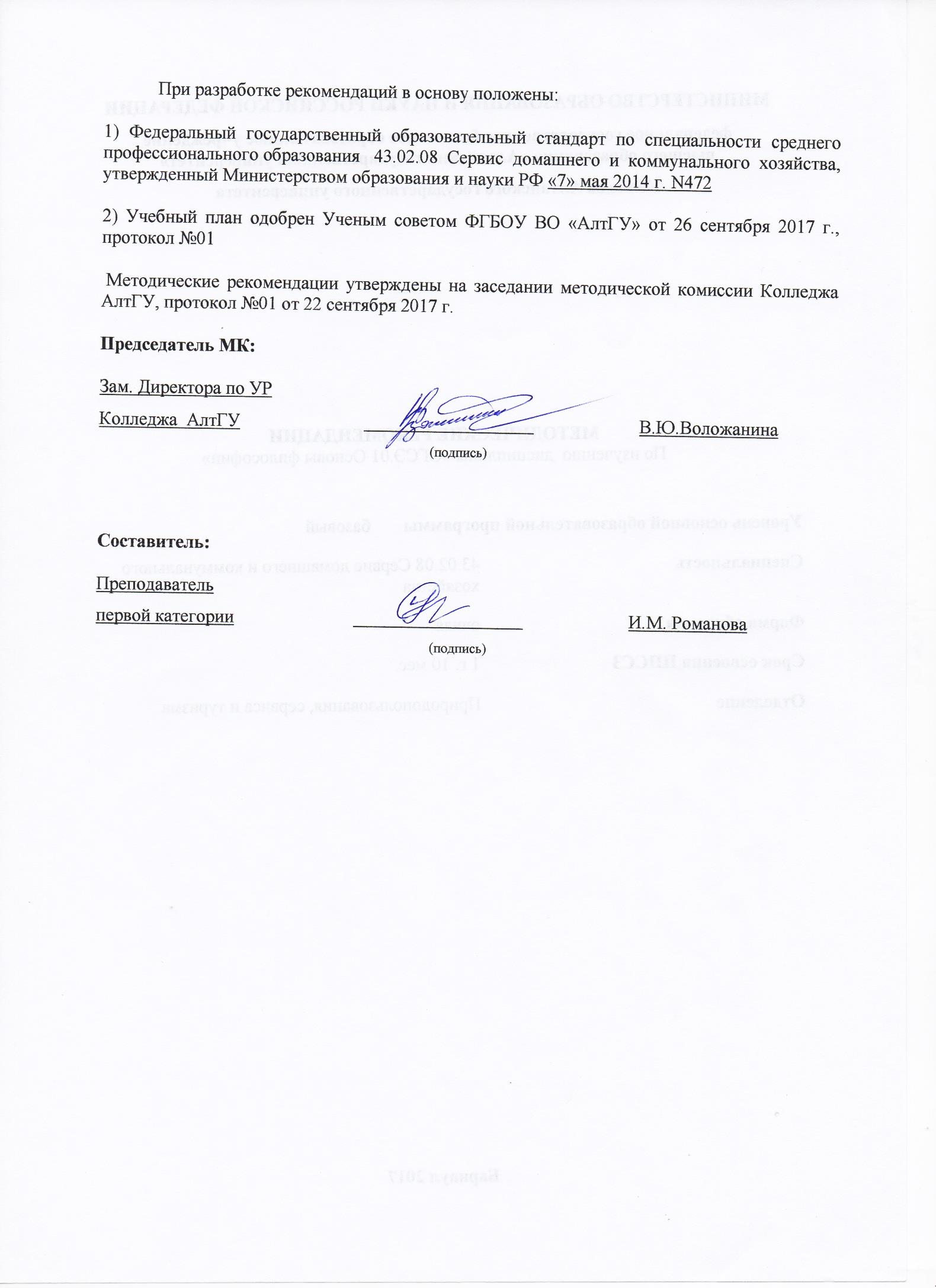 1 ЦЕЛИ И ЗАДАЧИ ДИСЦИПЛИНЫ «ОГСЭ.01 Основы философии»В результате освоения учебной дисциплины обучающийся должен уметь:Ориентироваться в наиболее общих философских проблемах бытия, познания, ценностей, свободы и смысла жизни как основе формирования культуры гражданина и будущего специалиста.В результате освоения учебной дисциплины обучающийся должен знать:Основные категории и понятия философии;Роль философии в жизни человека и общества;Основы философского учения о бытии;Сущность процесса познания;Основы научной, философской и религиозной картин мира;Об условиях формирования личности, свободе и ответственности за сохранение жизни, культуры, окружающей среды;О социальных и этических проблемах, связанных с развитием и использованием достижений науки, техники и технологий.В результате освоения дисциплины обучающийся должен обладать общими компетенциями:ОК 1. Понимать сущность и социальную значимость своей будущей профессии, проявлять к ней устойчивый интерес. ОК 2. Организовывать собственную деятельность, выбирать типовые методы и способы выполнения профессиональных задач, оценивать их эффективность и качество. ОК 3. Принимать решения в стандартных и нестандартных ситуациях и нести за них ответственность. ОК 4. Осуществлять поиск и использование информации, необходимой для эффективного выполнения профессиональных задач, профессионального и личностного развития. ОК 5. Использовать информационно-коммуникационные технологии в профессиональной деятельности. ОК 6. Работать в коллективе и в команде, эффективно общаться с коллегами, руководством, потребителями. ОК 7. Брать на себя ответственность за работу членов команды (подчиненных), за результат выполнения заданий. ОК 8. Самостоятельно определять задачи профессионального и личностного развития, заниматься самообразованием, осознанно планировать повышение квалификации. ОК 9. Ориентироваться в условиях частой смены технологий в профессиональной деятельности.2 ТЕМАТИЧЕСКИЙ ПЛАН ВНЕАУДИТОРНОЙ САМОСТОЯТЕЛЬНОЙ РАБОТЫ ОБУЧАЮЩИХСЯ ПО ДИСЦИПЛИНЕ «ОГСЭ.01 Основы философии»3 ОБЩИЕ РЕКОМЕНДАЦИИ ПО ИЗУЧЕНИЮ ДИСЦИПЛИНЫ «ОГСЭ.01 Основы философии»Для успешного овладения дисциплиной необходимо выполнять следующие требования: посещать все лекционные и практические занятиявсе рассматриваемые на лекциях и практических занятиях темы и вопросы обязательно фиксировать в тетради; обязательно выполнять все домашние задания, получаемые на лекциях или практических занятиях;в случаях пропуска занятий по каким-либо причинам, необходимо обязательно самостоятельно изучать соответствующий материалПри изучении дисциплины «менеджмент» обучающимся рекомендуется пользоваться лекциями по дисциплине; учебниками и учебными пособиями; периодическими изданиями по тематике изучаемой дисциплины, Рекомендуемый перечень литературы приведен в рабочей программе дисциплины «ОГСЭ.01 Основы философии». Запись лекции одна из основных форм активной работы студентов, требующая навыков и умения кратко, схематично, последовательно и логично фиксировать основные положения, выводы, обобщения, формулировки. ПОДГОТОВКА К ПРАКТИЧЕСКИМ ЗАНЯТИЯМ В ходе подготовки к практическим занятиям необходимо изучить основную литературу, ознакомиться с дополнительной литературой, новыми публикациями в периодических изданиях: журналах, газетах и т.д. Дорабатывать свой конспект лекции, делая в нем соответствующие записи из литературы, рекомендованной преподавателем и предусмотренной учебной программой. Подготовить тезисы для выступлений по всем учебным вопросам, выносимым на практическое занятиеПри подготовке к практическому занятию по дисциплине «ОГСЭ.01 Основы философии» следует:внимательно изучить задание, определить круг вопросов;определить список необходимой литературы и источников, используя список, предложенный в рабочей программе дисциплины;изучить рекомендованную литературу. Особое внимание  необходимо обратить на содержание основных положений и выводов, объяснение явлений и фактов.В процессе этой работы необходимо понять и запомнить основные по- ложения рассматриваемого материала, примеры, поясняющие его, а также разобраться в иллюстративном материале.Заканчивать подготовку следует составлением плана и конспекта по изучаемому материалу (вопросу). План позволяет составить концентрированное, сжатое представление по изучаемым вопросам. Конспект составляется в свободной форме.РАБОТА С НАУЧНОЙ ЛИТЕРАТУРОЙГрамотная работа с научной литературой, предполагает соблюдение ряда правил:Ознакомление с оглавлением, содержанием предисловия или введения.Чтение текстаВыяснение незнакомых слов, терминов, выражений, неизвестных имен, названий. Научная методика работы с литературой предусматривает также ведение записи прочитанного. Это позволяет привести в систему знания, полученные при чтении, сосредоточить внимание на главных положениях, зафиксировать, закрепить их в памяти, а при необходимости вновь обратиться к ним. Методические рекомендации по составлению конспектаКонспект - сложный способ изложения содержания книги или статьи в логической последовательности. Внимательно прочитайте текст. Уточните в справочной литературе непонятные слова. При записи не забудьте вынести справочные данные на поля конспекта. Выделите главное, составьте план, представляющий собой перечень заголовков, подзаголовков, вопросов, последовательно раскрываемых затем в конспекте. Законспектируйте материал, четко следуя пунктам плана. При конспектировании старайтесь выразить мысль своими словами. Записи следует вести четко, ясно. При оформлении конспекта необходимо стремиться к емкости каждого предложения. Мысли автора книги следует излагать кратко, заботясь о стиле и выразительности написанного.Методические рекомендации по составлению опорного конспектаОпорный конспект- вид внеаудиторной самостоятельной работы студента по созданию краткой информационной структуры, обобщающей и отражающей суть материала лекции, темы учебника. Опорный конспект – это наилучшая форма подготовки к ответу на вопросы.Основная цель опорного конспекта – облегчить запоминание. Этапы составления опорного конспекта:изучить материалы темы, выбрать главное и второстепенное; установить логическую связь между элементами темы; представить характеристику элементов в краткой форме; выбрать опорные сигналы для акцентирования главной информации и отобразить в структуре работы.Методические рекомендации по подготовке информационного сообщенияЭто вид внеаудиторной самостоятельной работы по подготовке небольшого по объему устного сообщения для озвучивания на практическом занятии. Сообщаемая информация носит характер уточнения или обобщения, несет новизну, отражает современный взгляд по определенным проблемам. Сообщение отличается от докладов и рефератов не только объемом информации, но и ее характером – сообщения дополняют изучаемый вопрос фактическими или статистическими материалами. Возможно письменное оформление задания, оно может включать элементы наглядности (иллюстрации, демонстрацию). Регламент времени на озвучивание сообщения – до 5 мин.Этапы подготовки сообщения: собрать и изучить литературу по теме; составить план или графическую структуру сообщения; выделить основные понятия; ввести в текст дополнительные данные, характеризующие объект изучения; оформить текст письменно (если требуется); Критерии оценки: актуальность темы; соответствие содержания теме; глубина проработки материала; грамотность и полнота использования источников.Методические рекомендации по написанию рефератаРеферат – вид самостоятельной работы студента, содержащий информацию, дополняющую и развивающую основную тему, изучаемую на аудиторных занятиях. Ведущее место занимают темы, представляющие профессиональный интерес, несущие элемент новизны. Реферат может включать обзор нескольких источников и служить основой для доклада на определенную тему на семинарах, конференциях. Регламент озвучивания реферата – 7-10 мин.Этапы подготовки реферата:Определить идею и задачу реферата. Ясно и четко сформулировать тему или проблему. Она не должна быть слишком общей. Найти нужную литературу по выбранной теме. Составить перечень литературы, которая обязательно должна быть прочитана. Только после предварительной подготовки следует приступать к написанию реферата. Прежде всего, составить план, выделить в нем части:введение – значение проблемы, ее актуальность;текстовое изложение материала с необходимыми ссылками на источники, использованные авторомзаключениесписок использованной литературыМетодические рекомендации по сотавлению таблицТаблица - вид самостоятельной работы студента по систематизации объемной информации, которая сводится (обобщается) в рамки таблицыЭтапы составления таблицы:изучить информацию по теме; выбрать оптимальную форму таблицы; информацию представить в сжатом виде заполнить  основные графы таблицыКритерии оценки:соответствие содержания теме;логичность структуры таблицы; правильный отбор информации; наличие обобщающего (систематизирующего, структурирующего, сравнительного) характера изложения информации; соответствие оформления требованиям;работа сдана в срок.Методические рекомендации по созданию презентацийПрезентация - вид самостоятельной работы студентов по созданию наглядных информационных пособий, выполненных с помощью мультимедийной компьютерной программы PowerPoint. Этот вид работы требует координации навыков студента по сбору, систематизации, переработке информации, оформления ее в виде подборки материалов, кратко отражающих основные вопросы изучаемой темы, в электронном виде.Материалы-презентации готовятся студентом в виде слайдов с использованием программы Microsoft PowerPoint. Презентация должна содержать не менее 15 многослойных слайдов с использованием возможностей анимации и различного оформления. Приветствуется наличие в презентации звукового сопровождения (комментариев) и реальных примеров (картинок).После проведения демонстрации слайдов презентации студент должен дать личную оценку социальной значимости изученной проблемной ситуации и ответить на заданные вопросы.Этапы подготовки презентации:изучить материалы темы, выделяя главное и второстепенное; установить логическую связь между элементами темы; представить характеристику элементов в краткой форме; выбрать опорные сигналы для акцентирования главной информации и отобразить в структуре работы; оформить работу и предоставить к установленному сроку.Критерии оценки: соответствие содержания теме; правильная структурированность информации; наличие логической связи изложенной информации; эстетичность и соответствие требованиям оформления; работа представлена в срокПОДГОТОВКА К КОНТРОЛЬНЫМ РАБОТАМКонтрольная работа - вид учебной и научно-исследовательской работы, отражающая знания, навыки и умения студента, полученные в ходе освоения дисциплины.Цель контрольной работы- закрепление и углубление теоретических знаний по  дисциплине «ОГСЭ.01 Основы философии», овладение студентами методикой решения задач, составляющих содержание практического менеджмента в организации.Этапы подготовки:Внимательно прочитайте материал по конспекту, составленному на учебном занятии. Прочитайте тот же материал по учебнику, учебному пособию.Постарайтесь разобраться с непонятным, в частности новыми терминами. Ответьте на контрольные вопросы для самопроверки, имеющиеся в учебнике или предложенные в данных методических указаниях. Кратко перескажите содержание изученного материала «своими словами». Выучите определения основных понятий, законов. Критерии оценки: правильность ответов на вопросы; полнота и лаконичность ответа; способность правильно квалифицировать факты и обстоятельства,логика и аргументированность изложения.ПОРЯДОК ОРГАНИЗАЦИИ САМОСТОЯТЕЛЬНОЙ РАБОТЫ СТУДЕНТОВЦелью самостоятельной работы студентов является: овладение практическими знаниями, профессиональными умениями и навыками деятельности по специальности, опытом творческой, исследовательской деятельности.Самостоятельная работа студентов способствует развитию самостоятельности, ответственности и организованности, творческого подхода к решению проблем учебного и профессионального уровня. Самостоятельная работа студентов по  дисциплине «ОГСЭ.01 Основы философии» предполагает:самостоятельный поиск ответов и необходимой информации по предложенным вопросам; выполнение заданий для самостоятельной работы;изучение теоретического и лекционного материала, а также основной и дополнительной литературы при подготовке к практическим занятиям, написании докладов;подготовка к контрольным работам по темам, предусмотренным программой дисциплины; выполнение индивидуальных заданий  по отдельным темам дисциплиныЭтапы самостоятельной работы студентов: поиск в литературе и изучение теоретического материала на предложенные преподавателем темы и вопросы; анализ полученной информации из основной и дополнительной литературы;запонимание терминов и понятий;составление плана ответа на каждый вопрос№ п/пНаименование разделов и темОбъем часовСодержание самостоятельной работы обучающихсяТема 1.Что такое философия? Проблема определения философии.4Работа со словарем, составление конспекта, поиск и обзор литературы и электронных источников в библиотеке.Тема 2.1.Философское учение о бытии (онтология).4Работа со словарем, составление конспекта, поиск и обзор литературы и электронных источников в библиотеке.Тема 2.2.Общие проблемы антропологии.4Работа со словарем, составление конспекта, поиск и обзор литературы и электронных источников в библиотеке.Тема 2.3.Человек и общество.2Работа со словарем, составление конспекта, поиск и обзор литературы и электронных источников в библиотеке.Тема 2.4.Общие проблемы гносеологии.2Работа со словарем, составление конспекта, поиск и обзор литературы и электронных источников в библиотеке.Тема 2.5.Философский аспект глобальных проблем современности2Работа со словарем, составление конспекта, поиск и обзор литературы и электронных источников в библиотеке.ИТОГО18